Занятие в объединении дополнительного образования«Школа этикета» 2 год обучения(5-6 класс)Тема: «Золотое правило нравственности»Цель: познакомить обучающихся с понятием «Золотое правило нравственности», христианской моральюЗадачи:- развивать  познавательную деятельность, мышление  учащихся ;- формировать потребность понимать другого, уважать его позицию, точку зрения.Оборудование:  проектор, компьютер, мультимедиапрезентацияХод занятия 1. Организационный момент.- Здравствуйте, ребята! Я снова очень  рада видеть вас! Давайте улыбнемся друг другу и подарим друг другу кусочек солнца, тепла и здоровья, ведь говоря здравствуйте и улыбаясь друг другу мы желаем друг другу здоровья и хорошего настроения! Садитесь.2. Сообщение темы и цели урока.-Тема нашего занятия «Золотое правило нравственности»-Скажите,  пожалуйста, как вы понимаете это высказывание? (ответы детей)-Сегодня мы познакомимся с понятием «Золотое правило нравственности».Слайд 1-Как вы думаете, как и когда появилось это правило? (ответы детей)-Давайте обратимся к интернет - источникам.(ответы детей)3. Вступительное слово педагога. Изучение нового материала   В известных, дошедших до нас памятниках культуры, почти за 2,5 тысячи лет определяется единый принцип построения человеческих отношений. В древнеиндийском эпосе Махабхарата (5 в. До н.э.) есть такие строки : Слайд 2«Те поступки людей, которых человек для себя не желает, что самому неприятны, пусть не делает другим людям». Известны изречения из Библии : «Что ненавистно тебе самому, того не делай никому», «И как хотите, чтобы с вами поступали люди, так и вы поступайте с ними». Те же по форме и смыслу слова мы находим в древней этике: «Остерегайся сам того, чего не одобряешь в других» (Катон).«Не делай сам того, что порицаешь в других» (Публий Сир)Как пишет Диаген Лаэртский , на вопрос : «Какая жизнь самая лучшая?»- древнегреческий философ ответил  Фалес ответил: «Когда мы не делаем того, что ты порицаешь в других».«Какое слово ты скажешь, такое в ответ и услышишь» ( Гомер).Слайд 3Известный русский писатель и мыслитель 18 века Д.И. Фонвизин  делит это правило на две части , употребляя понятия «беспорочность» и «добродетель». «Беспорочность» требует не делать того другому, чего себе не желаешь, а «добродетель» велит делать то другим, что пожелал бы себе.То же выражение мы находим у К.Маркса:  «Поступай по отношению к другим так, как бы желал бы, чтобы поступали по отношению к тебе». В том или ином виде передает мысль и народная мудрость:«Что людям желаешь, то и сам получаешь»,«Что посеешь, то и пожнешь»,«Не делай другого тому, чего сам себе не желаешь».Как видим, золотое правило нравственности открыли очень давно.Этот принцип построения человеческих взаимоотношений-так называемое «Золотое правило нравственности» - является главным критерием нравственного поведения всех цивилизованных народов. Скажите, вы соблюдаете это правило? (ответы детей).Как применять это правило в жизни? Можно ли составить алгоритмприменения этого правила?   Групповая работа Прежде чем совершить какой-либо поступок я:1.Попытаюсь встать на место того человека, на которого будет направлено моё действие.Подумаю:1.Каково будет мне, если со мной так поступят?1.Хочу ли я, чтобы со мной так поступили?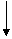 -  Вспомните примеры того, как действует это правило в жизни. Можно из своей жизни или из жизни ваших друзей или знакомых.- Послушайте отрывок из басни, и сделайте выводы: «Мальчик, выросший у кормилицы в деревне, вернулся в город и очень удивился, увидев зеркало.
Сперва мальчик в зеркале ему понравился; потом по ребяческой привычке захотел он обидеть того, кто нравится, и скорчил ему рожу, а зеркало – тоже. Мальчик, разобидевшись, грозит ему кулаком, а зеркало грозится в ответ.
Наш кривляка, озлясь, бросается с криком поколотить этого нахала и ушибает руки. Гнев его растёт. В отчаянии и ярости он мечется перед зеркалом, плача, крича и колотя по стеклу.
Приходит мать, утешает его, ласкает, унимает слёзы и нежно говорит: «Не ты ли первый стал корчить рожи этому негоднику, который тебя огорчил?»
– Я.
– А теперь посмотри: ты улыбнулся – и он улыбнулся, ты к нему тянешь руки – и он тоже, ты не сердишься – и он не дуется: вот так-то люди друг с другом живут – и добро и зло возвращается к нам же».
(По книге «Классическая басня».)-  Как вы прокомментируете слова матери в этой басне?Д.:В жизни каждому нужно быть дружелюбным.Д.: Чем больше добра ты сделаешь в жизни людям, тем лучше для тебя, потому что добро вернётся и к тебе через поступки и слова людей.Д.: И зло обернётся к тебе тоже.Д.: Мне мама не раз говорила, что людей обижать нельзя. Вообще, ко всем нужно относиться так, как ты бы хотел, чтобы к тебе люди относились.-  Очень хорошая мысль. - Скажите, чему учит золотое правило нравственности?Д.: Быть добрым. Творить добро в жизни.Д.: Думать о других. Что принесут людям твои поступки: добро или зло.Д.: Никогда не причиняй боль другим. Ставь себя на место другого человека.Д: Учит  правильно жить.-Да, с помощью этого правила человечество попыталось выработать универсальный способ выбора поступка. Оно заставляет человека предвидеть последствия своих поступков. Однако это правило не дает ответа на вопрос: Что в конкретном случае является добром , а что злом? Человек должен решить это сам на основе своих собственных убеждений и принятых в обществе правил нравственности.-А сейчас давайте порешаем этические задачи:Работа в парах.Оцените поступки главных героев сказки А. Н. Толстого «Приключения Буратино» с точки зрения золотого правила нравственности.Работа по картине.Рассмотрите картину В. Поленова «Христос и грешница»-Кто знает притчу о том, как Христос спас грешницу?-Давайте вновь обратимся к интернет –ресурсам.-Как же Христос защитил женщину?Это правило у православных христиан принято называть золотым правилом этики.Рефлексия: Тест «Какой Я?».В поступках, привычках, отношениях с людьми проявляются наши черты характера. Одни можно назвать хорошими, другие – плохими. Они иногда борются в нашей душе, а какое победит – решаешь сам ты.Твоё мнениеКакие качества ты считаешь хорошими, а какие плохими? Напиши.
__________________________________________________________________
__________________________________________________________________Какие черты характера тебе мешают, а какие ты бы хотел приобрести?-Как же уберечься от осуждения других?-Почему это правило называют золотым?-Можете ли вы о себе сказать, что вы беспорочны и добродетельны?-Проанализируйте свои взаимоотношения с друзьями или близкими. Так ли вы поступаете с ними, как хотите, чтобы поступали с вами?-Что нового вы сегодня узнали? Какие выводы сделали?Нет. 
Лучше так не поступать.Хочу избавитьсяХочу приобрести